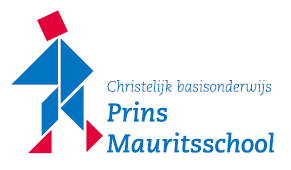 De PMS biedt Passend Onderwijs en werkt Opbrengstgericht met een 6-tal instrumenten.Doelen van de instrumentenDe diverse instrumenten zijn bedoeld als sturingsmiddel en planningsinstrument bij het realiseren van opbrengstgericht- en Passend Onderwijs;Opbrengsten realiseren. Wij willen de leerlingen kennis, vaardigheden en attitudes bijbrengen om goed voorbereid te zijn op een betekenisvolle plek in de maatschappij van nu en later. Elke leerkracht aan de PMS wil een meerwaarde bieden aan zijn/haar leerlingen vanuit een gezamelijke visie en een persoonlijke motivatie.We bereiken het doel van het proces van opbrengstgericht werken m.b.v. de 1-Zorgroute-cyclus en haar uitgangspunten, welke start met het verzamelen van gegevens van álle leerlingen. Deze worden vergeleken met de landelijke norm en eigen schoolambities. Op basis van een analyse wordt het bestaande onderwijsaanbod gepland en uitgevoerd.Passend onderwijzenDe PMS wil een afspiegeling zijn van de maatschappij waarin leerlingen een plek hebben die past bij hun talenten, voorkeuren en beperkingen. Wij werken handelingsgericht om aan te kunnen sluiten bij de leer- en onderwijsbehoeften van de leerlingen in afstemming met ouders en kind. Prettig werken zonder stressWij willen het onderwijs voor leerkrachten behapbaar maken en hebben daardoor de administratielast verlicht middels vaststaande denk- en werkwijzen in documenten.Doelgericht en planmatig werken: De 6 instrumentenHet halfjaarlijkse groepsbeleid (voorheen werken met groepsplannen) zoomen we uit naar het schoolniveau. Dat betekent dat we kijken naar school- en groepsinterventies die een half jaar overspannen en gericht zijn op het behalen van de schoolambities. (zie het schooloverzicht)We hanteren daarbij 6 instrumenten/plannen:Het Schoolplan: Een 4-jarig beleidsplan gericht op de toekomst met de visie/missie in beeld. Hiertoe behoort in dit kader ook het teamleren en de professionalisering van de leerkrachten en ondersteunend personeel individueel.Het JaarplanDe veranderonderwerpen van het komende jaar staan in dit plan beschreven. Het zal gezamenlijk uitgevoerd worden middels de PDCA-cyclus.Het Onderwijsplan:Een vakspecifiek document dat wordt gebruikt voor de termijncyclus van een half jaar.Alle afzondelijke groepsplannen zijn samengevoegd tot één eenduidig plan voor alle leerkrachten dat alle didactische grootheden omvat, de schoolambities en een passend onderwijsprogramma. Voor de korte en middellange termijn worden in het onderwijsplan alleen kaders, zoals de lesmodellen, beschreven. Er wordt vermeld hoe er wordt omgegaan met de resultaten van de tussentijdse toetsen/observaties.Het SchooloverzichtDit is een monitor die aangeeft hoe het er voor staat met ons streven naar de schoolambities. Hierin staan de schoolopbrengsten en de resultaten van de afzonderlijke groepen. Het moet ondersteunen bij een vertaalslag naar de praktijk. Hierbij is het landelijk gemiddelde/CITO-norm (C-III) leidend.Het GroepsoverzichtEen halfjaarlijks document dat wordt opgesteld door de leerkracht in ESIS. Hierin zijn de belemmerende- en de bevorderende kindkenmerken opgenomen en de leer- en onderwijsbehoeften. Tevens wordt de vaardigheidsscoregroei gemeten en de evaluatie beschreven van het verloop en de betrokkenheid. Dit overzicht wordt gebruikt voor de screening van elke leerling, de aanpassing in het instructieniveau en andere noodzakelijke interventies.De SchoolbesprekingNaast de groepsbespreking en eventuele leerlingbesprekingen met de Intern Begeleider zijn er tevens enkele schoolbesprekingen per jaar. Dit kan zowel trendanalyse-besprekingen inhouden als wel teambijeenkomsten omtrent de professionalisering in het toepassen van doelgericht-, en kindgericht werken. Deze besprekingen kunnen leiden tot interventies/afspraken voor ten minste een half jaar op zowel leerling-, groeps- en schoolniveau, uitgaande van wat de meest passende onderwijsstrategie is. Dit kan leiden tot een wijziging in het onderwijsplan of een borging van nieuwe afspraken (zie ook  borgingsdocumenten en jaarplan 2017-2018).In 2017-2018 was het doel gericht op “Het leren en de opbrengsten zichtbaar maken voor de leerling”, waardoor er meer autonomie, betrokkenheid en motivatie ontstaat. (Hattie, J./ Clarke, S./ Boonstra, C.) dit jaar willen we dit uitbreiden en laten leven!Het meer groepsoverstijgend leren zodat er beter kan worden aangesloten op de doorgaande leerlijn van de leerlingThematisch werken waarbij de zaakvakken worden geintergreerd en de leerlingen meer worden uitgedaagd een onderzoekende houding aan te nemen.Meerdere vormen van creatieve vakken aanbieden waardoor de talenten van de leerlingen meer tot hun recht komen.Werken met het portfolio in de onderbouw waarbij we in gesprek gaan mét de leerling en samen reflecteren op eigen leren.Opbrengstgericht en Passend Onderwijs: De 5 uitgangspunten:De 5 uitgangspunten verklaren de vormgeving en de uitvoering van bovenstaande instrumenten.Het is een onderwijskundig kader dat door elke leerkracht wordt ondersteund. Het zorgt voor onderlinge verbanden en de concretisering naar de gewenste doelen.Van schoolniveau naar leerlingniveau: School>groep>leerlingDe schoolambitie bepaalt hoe de onderwijsbehoeften eruit zien. Deze bepalen op hun beurt weer het onderwijsprogramma.Het onderwijsprogramma, dat start op schoolniveau, heeft tot doel om álle leerlingen te bedienen. Omdat de groepsopbrengsten kunnen verschillen, is het zaak om per groep het programma passend te maken. Voor leerlingen met specifieke onderwijsbehoeften proberen we te finetunen.Het ankerpunt als vertrekpuntDe middenmoot (middelste 50%) van de groep is het vertrekpunt van het onderwijsprogramma en vormt de kern van een eventuele aanpassing. Dit in tegenstelling tot het ankerpunt van het landelijk gemiddelde zoals vastgesteld door de CITO-normen.Overeenkomsten in onderwijsbehoeften (clusteren)Wij geven onderwijs aan groepen individuen met gemeenschappelijke kenmerken en leerbehoeften. Leren zien we als een groepsproces, waarmee we het leren van elkaar en de cooperatieve vaardigheden stimuleren. Elke kind is uniek, maar dat betekent niet dat een individueel leerprogramma mogelijk en wenselijk is. Waar het om gaat is dat er voor elke leerling voldoende uit het geboden onderwijs te halen valt.Eerst convergent dan divergent (specifieke leerbehoeften)De hele groep leerlingen start tegelijkertijd aan één set doelen (convergent), weliswaar in verschillende aanpakken (basis, verlengd en verrijkt). In specifieke situaties en waar mogelijk zal de school een divergent aanbod aanbieden aan een leerling en proberen aan te sluiten op de dynamische werkelijkheid (flexibel in methode hantering). Dit kan zowel een intensivering zijn als een verrijking van het aanbod. (plusklas, eigen leerlijn)Respons op instructie en het programma. (leerrendement)De respons middels vaardigheidsscoregroei, leerdoelbeheersing en betrokkenheid is nodig om te kunnen monitoren of er sprake is van opbrengstgericht en Passend Onderwijs. Is de respons voldoende dan gaan we door met wat we deden. Is de respons onvoldoende dan gaan we onderzoeken welke aanpassingen nodig zijn op school-, groep en leerlingniveau. Deze respons- en evaluatiemomenten kunnen plaatsvinden in de Bouw-vergaderingen, bij de trendanalysegesprekken, teambijeenkomsten en functioneringsgesprekken.De uitgangspuntenvan De 1-ZorgrouteDe organisatie van het handelingsgericht werken doen wij volgens de uitgangspunten van de 1-Zorgroute (Pameyer, N.):De onderwijsbehoeften van de leerling staan centraal. Deze richten zich op de vak- en vormingsgebieden, op sociaal-emotioneel niveau en werkhoudingsaspecten.Er is sprake van een systematiek en transparantie. We volgen de cyclus HGW en alle informatie draagt bij tot het begrijpen van het kind en de aanpak die het nodig heeft.We werken doelgericht: We vragen ons voortdurend af; “wat is ons doel?” en “wat is er nodig om dat doel te bereiken?”Er is afstemming en wisselwerking. Kinderen ontwikkeling zich in de context van hun omgeving.Samenwerken met ouders en leerling. Wij zien ouders als ervarigsdeskundigenPositieve kenmerken. We gaan uit van het pedagogisch optimisme. We richten ons op de sterke kant van de leerling en ouders. We werken voortdurend aan de ontwikkeling van de autonomie van de leerlingen. De leerkracht doet er toe!! Ook de leerkracht kan een ondersteuningsbehoefte aangeven.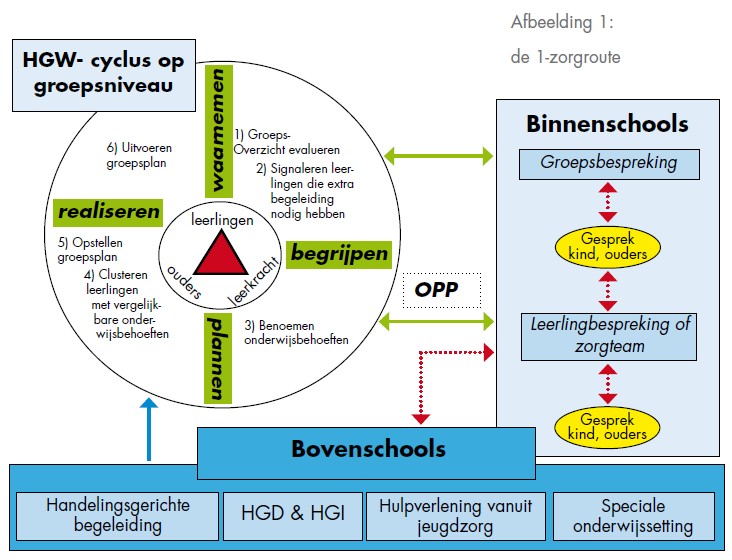 De strategieën voor Passend Onderwijs en hogere opbrengsten:Om dit te kunnen bewerkstelligen gebruiken we 3 onderwijsstrategieën:Aanpak 1: Opbrengst uit de inhoudsdoelen verhogen.Intensiveren (“er harder aan trekken”) :Extra leertijd, verlengde instructie, meer oefenen, langer ondersteunende materialen, eventueel doubleren (zie ook doublurebeleid)Vertragen (“het rustiger aan doen”): Een eigen ontwikkelingsperspectief (OPP)/eigen leerlijn, compacten, flexibel toetsen, minderen, gebruik van digitale leer- en hulpmiddelen, aangepaste rapportage, vervroegd uitstromen bij een eerdere doublure.Aanpak 2: De basisinstructie die haalbaar is voor de middenmoot met de gestelde doelen.Aanpak 2/3: Verrijken (“er een schepje bovenop doen”): Met gelijkblijvende inhoudsdoelen leerstof aanbieden die een beroep doet op de hogere denkvaardigheden zoals het stellen van verdiepende (onderzoeks-)vragen, probleem gestuurd onderwijs, coöperatieve opdrachten ed. Verbreden (“er iets naast doen”): Naast de bestaande inhoudsdoelen stof aanbieden die niet binnen de kerndoelen valt of leerstof die daar wel binnen valt maar waarvoor een minder gestructureerd onderwijsprogramma voorhanden is. Plusklas, zelfsturende vaardigheden, projectonderwijs, bijzondere vakken, filosofie, mindfulness etc.Versnellen: (“een stapje harder lopen”): de inhoudsdoelen worden in een verhoogd tempo doorlopen waardoor het eindpunt van de basisschool sneller wordt bereikt; Groep overslaan, (Zie ook beleid (hoog)begaafdheid)De didactische groothedenEr wordt op de PMS gewerkt met 4 didactische grootheden die verwijzen naar de omvang van de doelen die met de leerlingen worden nagestreefd en op volgorde worden beheerst van 1>4:De les: Het lesdoel is voor de korte termijn en wordt gemeten met een reflectiegesprek, lesevaluatie of check of de instructie is begrepen (feedbackgesprek, nakijken ed).Module/Blok: De tussendoelen zijn voor de middellange termijn en worden gemeten met de methodegebonden toetsen.De leerlijn: De leerlijndoelen zijn voor de lange termijn en worden gemeten met de CITO-toetsen.De opbrengsten/de algemene vaardigheid: Deze worden zichtbaar gemaakt met het managementoverzicht en beoordeeld door IB/directie, het bovenschoolbestuur en de inspectie. Komt tevens aan bod bij de trendanalyses.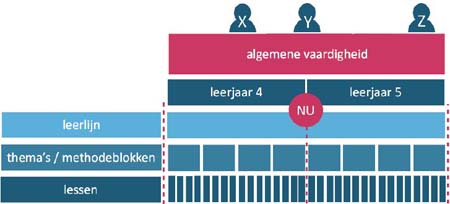 Schoolambities:De schoolambities voor rekenen komen overeen met de landelijke Norm, vastgesteld door de onderwijsinspectie. Zie schooloverzicht. Binnen onze school zijn 2 rekenspecialisten die de taak hebben het schoolbeleid te monitoren en borgen.LeerlijnWe gebruiken de leerlijn rekenen uit de rekenmethode “Wereld in Getallen”. Deze eindigt bij referentieniveau 1S. Leertijd:Er wordt minimaal 5 uur per week aan rekenen besteed.Didactisch handelen:Per leerlijn doorlopen we de volgende fasen:BegripsvormingOntwikkelen van oplossingsproceduresVlot leren rekenenOefening in automatiseren/memoriserenToepassing en functioneel rekenenProtocol ERWDLesmodel: We werken volgens het Directe Instructie Model. Dit bestaat uit de fasen: Terugblik, lesdoel benoemen, ophalen voorkennis, begeleide inoefening, verwerking en evaluatie/reflectie. We streven er naar de feedback tussentijds te geven en gericht te laten zijn op het proces.Indien een leerling de stof heeft werwerkt kan hij/zij gaan werken aan de weektaak, waarin verrijkende rekentaken zitten. Didactische strategieën. We leren de leerlingen alle basisstrategieën aan. Deze moeten beheerst worden en begrepen, daarna is er ruimte voor variatiestrategieën. We stellen hogere orde denkvragen aan de leerlingen die meer uitdaging nodig hebben; zij ontvangen een verkorte instructie en verwerkingsstof die een beroep doet op meer inzicht.Voor leerlingen die meer leertijd en ondersteuning nodig hebben gebruiken we concrete materialen en herhalen we indien nodig de eerder aangeboden leerstof.Indien de respons van een leerling op het aanbod onvoldoende blijft, kunnen we vanaf groep 6 de leerlijn 1F volgen of lijn 3 van Passende Perspectieven. Bij de leerlingen met dyscalculie spreken we de leerlijn 1 of 2 aan van Passende Perspectieven. Zichtbaarheid van de blokdoelenDe blokdoelen worden vooraf besproken en zichtbaar in de groep opgehangen. De leerling heeft inzicht in zijn eigen leerdoelen door middel van bijvoorbeeld een eigen doelenblad. De individuele grafiek uit Esis wordt met de leerlingen besproken. DifferentiatieDe differentiatie vindt op 2 manieren plaats:Per les: door de indeling in aanpak 1,2 en 3.Per methodeblok: We meten met de methodegebonden toets of de leerling de doelen beheerst. Voor wie dit het geval is ontvangt de verrijkende lesstof. Voor wie dit niet het geval is ontvangt de herhaalde instructie en extra inoefening. Eventueel met een kortdurende RT.Organisatie en evaluatieWe werken bloksgewijs. We nemen voorafgaand aan het blok een toets (Formatief) af om te bepalen wie in welke aanpak komt in het komende rekenblok (schaduwtoetsen). Naar aanleiding hiervan wordt gecompact en verrijkt. Van de CITO toets wordt een analyse gemaakt om te kijken welke interventies nog nodig zijn op groeps- en leerlingniveau, maar ook op rekendomein. We kijken daarbij met name naar individuele groei op vaardigheidsscores.We eindigen een blok met de gewone bloktoets en dan kijken we samen met het kind of hij zijn doelen heeft behaald en waar nog aan gewerkt moet worden.Borgingsafspraken binnen het team: - Er wordt gewerkt volgens de werkwijze van de methode- Er worden geen andere oefenboekjes of materialen meegegeven naar huis om extra te oefenen.- Ieder kind heeft een mapje met daarin de individuele doelen voor de schaduwtoets.- In de groepen 4 en 5 werken alle kinderen met een extra tafelboek. Dit boek gaat mee naar huis om thuis in te werken.Schoolambities:De schoolambities voor spelling komen overeen met de landelijke Norm, vastgesteld door de onderwijsinspectie. Zie schooloverzicht. LeerlijnWe gebruiken de leerlijn spelling uit de spellingmethode “Staal”. Leertijd:Er wordt minimaal 3,5 tot 4 uur per week aan spelling besteed.Didactisch handelen:Staal werkt met een preventieve spellingaanpak.Wij streven naar optimale spellingresultaten door (volgens de methode) een vaste structuur binnen de lessen te hanteren, goed voordoen (modelen van de spellingscategorieën, elke les herhalen en dagelijkse dictees te organiseren. Spelling en grammatica worden gecombineerd.Leerlingen leren vaardigheden stap voor stap aan door mondeling voordoen, verwoorden, tot groep 6 verbeelden met gebaren, nauwgezette begeleide inoefenen en gerichte feedback ontvangen/toepassen.Staal werkt met de preventieve spellingaanpak van José Schraven. 

Je bereikt optimale spellingresultaten door een vast ritme, goed voordoen, elke les herhalen en dagelijkse dictees. Staal is de eerste methode die spelling en grammatica combineert.Lesmodel: We werken volgens het Directe Instructie Model. Dit bestaat uit de fasen: Terugblik, lesdoel benoemen, ophalen voorkennis, begeleide inoefening, verwerking en evaluatie/reflectie. We streven er naar de feedback tussentijds te geven en gericht te laten zijn op het proces.Didactische strategieën. We stellen hogere orde denkvragen aan de leerlingen die meer uitdaging nodig hebben; zij ontvangen een verkorte instructie en verwerkingsstof op een verdiepend niveau. Voor leerlingen die meer leertijd en ondersteuning nodig hebben bieden we de visuele hulpmiddelen behorend bij de methode aan en herhalen we indien nodig de eerder aangeboden leerstof.Werkwoordspelling en GrammaticaElke derde les een grammaticales die op dezelfde manier is opgebouwd als de spellingles: opfrissen, instructie, oefendictee, nabespreking en zelfstandig werken.Kennis van woordsoorten en zinsdelen is nodig om woorden goed te kunnen schrijven. Daarom bieden we spelling en grammatica samen aan. Zichtbaarheid van de spellingcategorieënDe spellingcategorieën en -strategieën worden vooraf besproken en zichtbaar in de groep opgehangen. Deze worden bij de dagelijkse lessen betrokken en geëvalueerd.DifferentiatieDe differentiatie vindt op 2 manieren plaats:Per les: door de indeling in aanpak 1,2 en 3.Per methodeblok: We meten met de methodegebonden toets of de leerling de doelen beheerst. De leerling die de doelen beheerst, ontvangt de verrijkende lesstof. De leerling die de doelen nog niet beheerst, ontvangt de herhaalde instructie en extra inoefening. Eventueel met huiswerk en/of kortdurende RT.Evaluatie en toetsingIn Staal spelling krijgen de kinderen elke dag een oefendictee. Dit bestaat uit 6 woorden en 1 zin. In groep 7 en 8 verschuift het accent naar zinnen. 

Tijdens de nabespreking verwoorden de kinderen zelf de denkstappen en de regels. Zo merk jij welke categorieën ze minder goed beheersen. De leerlingen krijgen elke dag een oefendictee. 
Tijdens de nabespreking verwoorden de leerlingen zelf de denkstappen en de regels. Op basis van deze nabespreking bepaalt de leerkracht op welke manier hij/zij differentieert in de les. In de toets aan het einde van week 3 wordt ook de grammatica getoetst.Van de CITO toets wordt een analyse gemaakt om te kijken welke interventies nog nodig zijn op groeps- en leerlingniveau. We kijken daarbij met name naar individuele groei op vaardigheidsscores.Borgingsafspraken binnen het team: Er zijn afspraken gemaakt over de normering van de toetsen. Deze zijn terug te vinden in het borgingsdocument becijfering van de toetsen. Schoolambities: De schoolambities voor Taal komen overeen met de landelijk Norm, vastgesteld door de onderwijsinspectie. Zie schooloverzicht. LeerlijnWe gebruiken de leerlijn taal uit de rekenmethode “Staal”. Deze eindigt bij referentieniveau 1F. Staal biedt leerstof aan op het streefniveau (1S/2F). Het Referentiekader Taal is uitgewerkt in leerstofbeschrijvingen voor de taaldomeinen mondelinge taalvaardigheid, schrijven, begrippen en taalverzorging. Alle inhouden zijn in de methode opgenomen. Leertijd:Er wordt minimaal 4 uur per week aan taal besteed.Didactisch handelen:Alle lessen hebben dezelfde structuur. Alle lessen van de leerlijn taal zijn ondergebracht in een thema. Een leerjaar bestaat uit 8 thema’s van 4 weken.  De doelen komen regelmatig terug bij andere thema’s. De thema’s hoeven niet in chronologische volgorde aangeboden te worden. Met uitzondering van de eerste 4 thema’s van groep 4. In ons taalonderwijs vinden we de rol van de leerkracht heel belangrijk. Want goed voorbeeld doet goed volgen. Daarom staat modeling centraal: het hardop denkend voordoen. Elke taalles begint met een uitleg in het onderdeel ‘Zo zit het!’.  In instructiefilmpjes op het digibord doen bekende Nederlandse acteurs een taalstrategie voor. Daarna doe je de strategie zelf nog eens voor, met aanwijzingen uit de handleiding. Zo krijgen de kinderen twee goede voorbeelden te zien voordat ze zelf gaan oefenen.Staal maakt gebruik van het Interactief Gedifferentieerd model voor Directe Instructie (het IGDI-model). Hiermee vindt differentiatie al tijdens de instructie plaats. Staal maakt gebruik van het Interactief Gedifferentieerd model voor Directe Instructie (het IGDI-model). Hiermee vindt differentiatie al tijdens de instructie plaats. 

Direct na de instructie controleren de kinderen met de eerste opdracht (‘Probeer het!’) of ze de uitleg snappen. Zo ja, dan werken ze zelfstandig verder aan de opdrachten in het werkboek. Kinderen die meer hulp nodig hebben, krijgen nu verlengde instructie. Staal maakt gebruik van het Interactief Gedifferentieerd model voor Directe Instructie (het IGDI-model). Hiermee vindt differentiatie al tijdens de instructie plaats. 

Direct na de instructie controleren de kinderen met de eerste opdracht (‘Probeer het!’) of ze de uitleg snappen. Zo ja, dan werken ze zelfstandig verder aan de opdrachten in het werkboek. Kinderen die meer hulp nodig hebben, krijgen nu verlengde instructie. Staal maakt gebruik van het Interactief Gedifferentieerd model voor Directe Instructie (het IGDI-model). Hiermee vindt differentiatie al tijdens de instructie plaats. 

Direct na de instructie controleren de kinderen met de eerste opdracht (‘Probeer het!’) of ze de uitleg snappen. Zo ja, dan werken ze zelfstandig verder aan de opdrachten in het werkboek. Kinderen die meer hulp nodig hebben, krijgen nu verlengde instructie. Staal werkt met de preventieve spellingaanpak van José Schraven. 

Je bereikt optimale spellingresultaten door een vast ritme, goed voordoen, elke les herhalen en dagelijkse dictees. Staal is de eerste methode die spelling en grammatica combineert.Lesmodel: Staal maakt gebruik van het Interactief Gedifferentieerd model voor Directe Instructie (het IGDI-model). Hiermee vindt differentiatie al tijdens de instructie plaats. Direct na de instructie controleren de kinderen met de eerste opdracht (‘Probeer het!’) of ze de uitleg snappen. Zo ja, dan werken ze zelfstandig of met een maatje verder aan de opdrachten in het werkboek. Kinderen die meer hulp nodig hebben, krijgen verlengde instructie.21e eeuwse vaardigheden. Presenteren en samenwerken is een belangrijke vaardigheid voor de toekomst. In onze taallessen leren de leerlingen hoe ze hun presentatie het best kunnen voorbereiden en aan welke eisen ze moeten voldoen.Differentiatie en taalbegaafdheidStaal taal differentieert bij de meeste lessen op een natuurlijke manier. Kinderen kunnen niet anders dan op hun eigen niveau deelnemen aan gesprekken of teksten schrijven. Daarnaast is er differentiatie in de instructie, zijn er opdrachten op 3 niveaus en er is voor de taalbegaafde leerlingen een Werkboek Plus. Dit stimuleert taalbegaafde kinderen om hun talenten en vaardigheden nog verder te ontwikkelen. Ze doen alle lessen uit het basiswerkboek gewoon mee en slaan na de toets de ‘Ga verder-pagina’s’ en verrijkingsopdrachten over. In die tijd gaan ze aan de slag met het Werkboek Plus. Evaluatie en toetsingIn Staal taal presenteren of publiceren de kinderen aan het eind van week 3 hun eindproduct. Aan het begin van week 4 nemen we de toets af. Deze bevat een onderdeel woordenschat en een onderdeel taal verkennen. Voor de toets uit maken de leerlingen les 13 en 14 als extra oefening. De vraagstelling sluit aan bij Cito. De toetsen staan in een apart toetsboekje. De toetsresultaten geven aan welke taalonderdelen een kind wel en niet goed beheerst. Borgingsafspraken binnen het team: - Extra woordenschat oefenen: de woorden van les 1 en 5 worden regelmatig herhaald. - Voor de toets uit maken de leerlingen les 13 en 14 als extra oefening.          Schoolambities: De schoolambitie voor het schrijfonderwijs is dat elk kind een leesbaar en bruikbaar handschrift ontwikkeld. We werken met de schrijfmethode Schrift.LeerlijnMet de schrijfmethode Schrift beginnen de kinderen in groep 1 met voorbereidende motorische oefeningen. Aan het eind van de basisschool eindigen de leerlingen met één keer per week 30 minuten schrijven. Kijken naar de vorm, de leesbaarheid, pengreep en –druk plus de schrijfhouding lopen als een rode draad door de methode. Leertijd:In groep 3 is er vier à vijf keer per week 30 minuten schrijven. Groep 3 begint met het schrijven van de letters na de herfstvakantie.Tijdsduur groep 5: twee keer per week 30 minuten schrijven. 
Tijdsduur groep 6, 7 en 8: één keer per week 30 minuten schrijven.Didactisch handelen:Het aanleren van een nieuwe letter gebeurt in twee lessen. Tijdens de eerste les is klassikale instructie noodzakelijk. We laten zien hoe de leerlingen de nieuwe letter schrijven en analyseren.  Ook zijn er in die les momenten dat de leerlingen zelf oefenen. In de tweede les gaan de leerlingen zelfstandiger aan de slag.Het uitgangspunt van Schrift is dat schrijven een cognitieve instrumentele vaardigheid is. Het accent ligt op kenmerken van de lettervorm en oefeningen in de vaardigheid van het schrijfinstrument. Via onderwijzen naar begeleiden en via reproduceren naar produceren. Schrijven is een vak dat veel klassikale instructie vraagt. Veel klassikaal les betekent meestal ook dat het tempo niet heel erg uiteen kan lopen. Alleen bij het zelfstandig werken zullen sommige leerlingen sneller zijn dan andere. Voor deze leerlingen heeft elke les een uitloopopdracht. Ook de cd-rom (in de groepsmap) biedt extra materiaal om te oefenen.Doelen:De volgende aandachtsgebieden lopen als rode draad door de methode:           kijken naar de vorm          leesbaarheid          pengreep en pendruk          schrijfhoudingGroep 1 & 2Kleuters werken aan de ontwikkeling van de oog-handcoördinatie door verschillende spelvormen.Kijken naar vormenLeren kijken naar vormen staat centraal in Schrift. Kinderen zijn erg visueel ingesteld. Ze kijken graag en nemen veel en nauwkeuriger waar. Door meer kennis van de vorm van letters worden de leerlingen zich bewust van hun handschrift en kunnen zij het verbeteren. Juiste letterafstandDe juiste letterafstand is belangrijk bij schrijven. Via het onverbonden schrift komt sierschrift op een logische manier uit het eerder aangeleerde methodisch schrift voort. HandschriftbegeleidingIn groep 5 gaat het om de ontwikkeling en het onderhoud van het handschrift.De kwaliteit van het handschrift loopt vaak terug vanaf groep 5. Daarom besteden wij extra aandacht aan het schrijfonderwijs in de bovenbouw. De methode doet dat niet alleen door naschrijf-oefeningen, maar ook door begeleiding bij het ontwikkelen van een leesbaar en bruikbaar handschrift. Lesmodel: Voldoende aandacht leidt tot een beter handschrift.In Schrift leren leerlingen door toepassing van het model van de Activerende Directe Instructie. Een les bestaat uit de volgende fasen: terugblik, oriëntatie, uitleg, begeleide inoefening, zelfstandige verwerking, evaluatie, terug- en vooruitblik.Door de intensieve begeleiding van de leerkracht, de voortdurende feedback en de zelfreflectie voorkomen we dat de kinderen een verkeerd lettertraject inslijpen.Differentiatie In het schrijfonderwijs bestaan over het algemeen geen grote niveauverschillen tussen leerlingen. Toch kan het voorkomen dat sommige leerlingen méér moeite hebben zich een letter eigen te maken dan andere. Deze leerlingen krijgen een intensievere begeleiding, bijvoorbeeld in de vorm van meer informatie over letters en trajecten of RT. Deze leerlingen laten we extra oefenen met de cd-rom. Hierop staan een interactief lettertrajectenprogramma, het letterfont en nog veel meer oefenmateriaal.In de bovenbouw differentieren we niet meer met schrijven.Borgingsafspraken binnen het team: geenSchoolambities:De schoolambities voor begrijpend lezen komen overeen met de landelijke Norm, vastgesteld door de onderwijsinspectie. Zie schooloverzicht. LeerlijnWe gebruiken de leerlijn begrijpend lezen uit de methode “Nieuwsbegrip”. De teksten op niveau B liggen op referentieniveau 1F, teksten C op 2F.Leertijd:Er wordt minimaal 2 uur per week aan begrijpend lezen besteed.Didactisch handelen:Bij Nieuwsbegrip is de rol van de leerkracht groot. Modelen (voordoen) zit volledig in de methode ingeweven.Met Nieuwsbegrip oefenen leerlingen de volgende leesstrategieën:•voorspellen & voorkennis activeren•ophelderen van onduidelijkheden•samenvatten•vragen stellen•verbanden leggenDeze strategieën voor begrijpend lezen vormen ook de basis van een stappenplan dat leerlingen kunnen gebruiken bij het lezen van de teksten. Een zesde strategie, visualiseren, komt steeds aan de orde in de opdracht waarbij leerlingen de tekstinhoud in een schema verwerkenLesmodel: We werken volgens het Directe Instructie Model. Dit bestaat uit de fasen: Terugblik, lesdoel benoemen, ophalen voorkennis, begeleide inoefening, verwerking en evaluatie/reflectie. We streven er naar de feedback tussentijds te geven en gericht te laten zijn op het proces.Didactische strategieën. De les start voor de hele klas gelijk. Het doel en het onderwerp van de les worden samen verkend. Het tekstniveau en verwerkingsniveau is voor elke leerling aangepast aan zijn niveau (teksten op AA t/m C niveau). De les wordt ook gezamenlijk afgesloten en geëvalueerd.DifferentiatieDe differentiatie vindt op 2 manieren plaats:Per les: door de indeling in aanpak 1,2 en 3.Per half jaar: We meten met de methodegebonden toetsen en de Cito toetsen of de leerling de doelen beheerst. Op basis daarvan wordt de leerling ingedeeld bij een tekstniveau (AA t/m C) en in aanpak 1,2 of 3.Voor sommige leerlingen wordt gekozen voor groepsoverstijgend werken. Organisatie en evaluatieWe werken bloksgewijs. We nemen de methodetoetsen af om te kijken of de leerling de doelen heeft bereikt. Van de CITO toets wordt een analyse gemaakt om te kijken welke interventies nog nodig zijn op groeps- en leerlingniveau. We kijken daarbij met name naar individuele groei op vaardigheidsscores.Borgingsafspraken binnen het team: De XL lessen worden individueel op de laptop gemaakt. 
Groep 4 start halverwege het schooljaar met begrijpend lezen (AA lessen). Groep 5 maakt de XL lessen tot de herfstvakantie thuis.Schoolambities:De schoolambities voor technisch lezen komen overeen met de landelijke Norm, vastgesteld door de onderwijsinspectie. Zie schooloverzicht. LeerlijnWe gebruiken de leerlijn voortgezet technisch lezen uit de leesmethode “Estafette”. Leertijd:Er wordt minimaal 3 uur per week aan technisch lezen besteed in groep 4 en 5, in groep 6 t/m 8 is dit minimaal 2 uur per week. Didactisch handelen:De groepen 4 en 5 volgen 3 basislessen van 45 minuten per week, de groepen 6 t/m 8 2 basislessen van 45 minuten per week. De leerlingen van aanpak 1 krijgen 2x per week extra verlengde instructie van 20 minuten. Leerlingen met (een vermoeden van) dyslexie 3x.Naast de lessen wordt in elke klas dagelijks 15 minuten voorgelezen door de leerkracht en wordt er 15 minuten zelfstandig gelezen door de leerlingen. Staal werkt met de preventieve spellingaanpak van José Schraven. 

Je bereikt optimale spellingresultaten door een vast ritme, goed voordoen, elke les herhalen en dagelijkse dictees. Staal is de eerste methode die spelling en grammatica combineert.Lesmodel: We werken volgens het Directe Instructie Model. Dit bestaat uit de fasen: Terugblik, lesdoel benoemen, ophalen voorkennis, begeleide inoefening, verwerking en evaluatie/reflectie. Didactische strategieën. -Start: terugblik van de vorige les. Doel van deze les benoemen. De leerkracht kiest uit de handleiding één leerdoel uit naast het vloeiend en vlot lezen van de tekst.-Leerlingen betrekken bij de tekst  en oriënteren op de leestekst  [modellen] Aanpak 3 gaat aan eigen werk.-Voorlezen door de leerkracht van de tekst. In de hogere groepen niet de hele tekst. Bijwijzen verplicht. [strategieën  op tekstniveau o.a. hardop denkend voordoen]- Koorlezen-Oefenen op woordniveau . Een aantal woorden [afhankelijk van de groep 6 tot max 10 woorden] De  woorden haal je uit vloeiend en vlot en passen bij je leerdoel. We gebruiken diverse oefenvormen. -Aanpak 3 gaat na punt 2 de klas uit. Leest de tekst zelfstandig en gaat dan aan het werk met hun eigen programma. Ze komen weer terug na het oefenen op woordniveau en doen dit nog even mee. Ze doen 1x in de week wel een hele les mee in de klas. -Maatjes en tutor lezen.  Leerlingen van ongeveer gelijk niveau lezen met maatjes de hele tekst. Leerlingen van aanpak 3 zijn de tutor van leerlingen uit aanpak 1. Aanpak 1 leest de tekst. Aanpak 3 controleert en motiveert.-afsluiten met evaluatie. Is ons lesdoel behaald? En hoe ging het met de maatjes/tutors?DifferentiatieDe differentiatie vindt op 2 manieren plaats:Per les: door de indeling in aanpak 1,2 en 3.Per periode: drie keer per jaar worden de leerlingen opnieuw ingedeeld in groepen, aan de hand van de toetsen. Evaluatie en toetsingHet niveau van de leerling wordt gevolgd door middel van de halfjaarlijkse AVI en DMT toetsen. Daarnaast wordt 3x per jaar de controle- en observatietaken van Estafette afgenomen. Borgingsafspraken binnen het team: - ongeveer vijf keer per jaar doet de leerkracht aan boekpromotie. Hiervoor kiest de leerkracht diverse typen boeken.- vanaf groep 3 is er een boekenkring die op school wordt voorbereid. Doel is boekpromotie , onderling gesprek over boeken en presenteren. - groep 7 en 8 houden een uitgebreide boekbespreking die thuis wordt voorbereid.Schoolambities:De schoolambities voor technisch lezen komen overeen met de landelijke Norm, vastgesteld door de onderwijsinspectie. Zie schooloverzicht. LeerlijnWe gebruiken de leerlijn aanvankelijk technisch lezen uit de leesmethode “Lijn 3”.Leertijd:Er wordt minimaal 7,5 uur per week aan aanvankelijk technisch lezen besteed.Didactisch handelen:De 8 leerlijnen zijn lezen, spelling, woordenschat, leesbevordering, mondelinge communicatie, begrijpend luisteren, stellen en wereldoriëntatie. Door middel van Lijn 3 leren de kinderen lezen door de letter centraal te stellen. Iedere dag wordt een les lezen behandeld. Deze kan op diverse manieren worden georganiseerd: de handleiding kan worden gevolgd of er kan worden gekozen voor een les in circuitmodel. Om de doorgaande lijn van groep 2 naar 3 te waarborgen, werken wij thematisch volgens de uitgangspunten van Tessel van der Linde. Thema 1 wordt klassikaal volgens de methode aangeboden. Vanaf thema 2 worden twee thema’s aan elkaar gekoppeld en wordt er een overstijgend thema gekozen. Deze manier van werken omvat wereldoriëntatie, woordenschat, stellen, mondelinge communicatie en leesbevordering. In de groep wordt dagelijks in de volgende hoeken gewerkt: werkplaats, kleine spelhoek (Playmobil), grote spelhoek (huishoek en themahoek) en meerdere activiteiten vanuit de methodes (Lijn 3 en WiG). De leerlingen worden betrokken bij het vormgeven van hun leeromgeving. In de werkplaats worden materialen gemaakt om in de grote en kleine spelhoek te gebruiken. De kinderen worden hierbij zoveel mogelijk gestimuleerd om te komen tot lezen en schrijven. De kinderen maken bijvoorbeeld prijslijsten, folders, dialogen, signalementen, naambordjes, uitlegkaartjes. De leerlingen formuleren ook onderzoeksvragen. Deze manier van werken zorgt voor een doorgaande lijn met de manier waarop de zaakvakken worden gegeven vanaf groep 4. Staal werkt met de preventieve spellingaanpak van José Schraven. 

Je bereikt optimale spellingresultaten door een vast ritme, goed voordoen, elke les herhalen en dagelijkse dictees. Staal is de eerste methode die spelling en grammatica combineert.Lesmodel: We werken volgens het Directe Instructie Model. Dit bestaat uit de fasen: Terugblik, lesdoel benoemen, ophalen voorkennis, begeleide inoefening, verwerking en evaluatie/reflectie. Didactische strategieën. Samen leren staat centraal. De les begint en eindigt klassikaal. De betere lezers gaan na een korte instructie zelf aan de slag, de risico lezers volgen verlengde instructie in een klein groepje.In de methode zijn veel coöperatieve werkvormen verwerkt. Er worden aparte lessen spelling gevolgd.De leerlingen kunnen thuis en op school aan de slag met de leerlingsoftware van Lijn 3. DifferentiatieDe differentiatie vindt plaats door de indeling in aanpak 1, 2 en 3. De leesboekjes bevatten teksten op basisniveau en verrijkingsniveau. Op deze manier zijn alle kinderen betrokken bij hetzelfde verhaal op hun eigen niveau en worden uitgedaagd om op verrijkingsniveau te lezen. De indeling in aanpakken vindt plaats op basis van de toetsgegevens na thema 1 en na iedere signalering. Evaluatie en toetsingHet niveau van de leerling wordt gevolgd door middel van de methodetoetsen aan het einde van elk thema en de vier signalerings-momenten.Daarnaast monitoren we de vooruitgang met de halfjaarlijkse AVI en DMT toetsen. Borgingsafspraken binnen het team: Per aangeboden letter wordt ook de schrijfletter aangeboden volgens de methode Klinkers. De klankgebaren van José Schraven worden aangeboden vanaf de kleuterperiode en zijn te vinden in de software van Lijn 3. De leerkrachten van groep 3 zijn op de hoogte van/geschoold in het thematisch werken volgens de uitgangspunten van Tessel van der Linde. Op Passewaaij wordt meerdere keren per week tijdens de leesles gewerkt in circuitvorm wat tegemoet komt aan de behoefte aan beweging en korte werkmomenten.Schoolambities:De schoolambitie voor wereldoriëntatie is dat de leerlingen kennis opdoen van de wereldoriënterende vakken (zoals beschreven in de kerndoelen voor het basisonderwijs), door ze te leren onderzoeken, ontdekken en ontwerpen. LeerlijnVoor het aanbod van wereldoriëntatie maken wij gebruik van de methode Blink Wereld.LeertijdPer week besteden wij minimaal 1 uur, maximaal 2 uur per week aan wereldoriëntatie. Didactisch handelenIn groep 4 en 5 worden de vakken natuur, aardrijkskunde en geschiedenis apart van elkaar aangeboden. In groep 6 t/m 8 worden deze vakken geïntegreerd aangeboden door thematisch te werken. Ook burgerschap en topografie zijn in de methode opgenomen.Door nieuwsgierigheid, onderzoek en creativiteit komen ze al zoekend tot vaardigheden, inzichten en kennis.Lesmodel: We werken volgens het Directe Instructie Model. Dit bestaat uit de fasen: Terugblik, lesdoel benoemen, ophalen voorkennis, begeleide inoefening, verwerking en evaluatie/reflectie. We stellen hogere orde denkvragen aan de leerlingen die meer uitdaging nodig hebben.Didactische strategieënOnderzoekend, ontdekkend en ontwerpend leren staan centraal: de leerlingen gaan iedere les zelf actief aan de slag.De 21st century skills zijn geïntegreerd: per thema komen meerdere vaardigheden aan bod.Verwonderen: elke les begint met een prikkelende foto of afbeelding die nieuwsgierig maakt.Onderzoeksvraag: de onderzoeksvraag zet aan tot nadenken en vraagt om een eerste, eigen, voorlopig antwoord.Verkennen: je gaat ontdekken wat je al weet of nog nodig hebt voor je onderzoek.Input: je krijgt de kennisbasis die nodig is om onderzoek te doen.Onderzoek doen: tijdens het praktische onderzoeksgedeelte spelen observeren en redeneren een belangrijke rol.De kinderen doen zelf onderzoek naar wat zij interessant vinden en maken een eindproduct dat voldoet aan de gestelde eisen.
Presentatie: De verschillende eindproducten van de kinderen worden samengevoegd tot een presentatie van én voor de hele klas.
Evaluatie: Samen met de kinderen blik je terug op de leerdoelen.
DifferentiatieDoor het onderzoekend leren zijn er veel mogelijkheden om de kinderen op eigen niveau te laten werken. 
De visuele aanpak helpt kinderen die extra taalondersteuning nodig hebben of kinderen met dyslexie om de lessen beter te begrijpen.
Evaluatie en toetsingGroep 4/5 wel alle vakgebieden afzonderlijk. Groep 6,7,8 alleen afsluitende opdracht.Borgingsafspraken binnen het team: Schoolambities:De schoolambities voor technisch lezen komen overeen met de landelijke Norm, vastgesteld door de onderwijsinspectie. Zie schooloverzicht. LeerlijnVoor het taalonderwijs van de kleuters volgen we de SLO doelen, toegepast op de thema’s van kleuterplein. Leertijd:Per week wordt er minimaal 5 uur aan taalontwikkeling besteed. Didactisch handelen:In de kleuterklas wordt thematisch gewerkt. We volgen de thema’s van kleuterplein waarin de SLO doelen zijn  verwerkt. Per thema worden de doelen  uit Kleuterplein aangevuld met de SLO doelen zoals beschreven in de map Beginnende Geletterdheid van CITO. Na de keuze van het thema wordt de periode ingevuld met de SLO doelen waarna de activiteiten worden gekozen. Doelen zichtbaar.De doelen waaraan wordt gewerkt zijn zichtbaar op het doelenbord in de hal voor het kleuterlokaal. Staal werkt met de preventieve spellingaanpak van José Schraven. 

Je bereikt optimale spellingresultaten door een vast ritme, goed voordoen, elke les herhalen en dagelijkse dictees. Staal is de eerste methode die spelling en grammatica combineert.Lesmodel: We werken volgens het Directe Instructie Model. Dit bestaat uit de fasen: Introductie, ophalen voorkennis, lesdoel benoemen, begeleide inoefening, verwerking en evaluatie/reflectie. Didactische strategieën. Er wordt gewerkt met een grote en een kleine kring, aangepast op de drie aanpakken per les. DifferentiatiePer les wordt gewerkt in drie aanpakken, zowel in de instructie als ook in de verwerking. Per thema worden de woordenlijsten aan het niveau van de groep aangepast, de woorden die de methode biedt zijn vaak ontoereikend qua niveau. Daarom vult de leerkracht dit verder aan. Evaluatie en toetsingHet niveau van de leerling wordt gevolgd door middel van het leerlingvolgsysteem KIJK!. Samen met de leerlingen wordt hun ontwikkeling ook bijgehouden in een portfolio. De leerlingen kiezen werkjes waar ze trots op zijn, de leerkracht kiest werkjes die de ontwikkeling laten zien. De leerkracht gaat in gesprek met de leerling over de stukken die in het portfolio gaan. Daarnaast wordt in groep 2 twee keer per jaar de Cito toets beginnende geletterdheid afgenomen (fonemisch bewustzijn en letterkennis). Tevens wordt er 2x per jaar spelenderwijs het beheersingsniveau vastgesteld door middel van observatielijsten. Borgingsafspraken binnen het team: Schoolambities:De schoolambities voor komen overeen met de landelijke Norm, vastgesteld door de onderwijsinspectie. Zie schooloverzicht. LeerlijnVoor het taalonderwijs van de kleuters volgen we de SLO doelen, toegepast op de thema’s van Kleuterplein.Leertijd:Per week wordt er minimaal 5 uur aan rekenontwikkeling besteed. Didactisch handelen:In de kleuterklas wordt thematisch gewerkt. We volgen de thema’s van Kleuterplein waarin de SLO doelen zijn verwerkt. Per thema worden de SLO doelen zoals beschreven in de map Beginnende gecijferdheid van Cito aangevuld. Na de keuze van het thema wordt de periode ingevuld met de SLO doelen, waarna de activiteiten worden gekozen. Per thema worden ten minste twee doelen uit omgaan met getallen en hoeveelheden,  meten en meetkunde gekozen.Staal werkt met de preventieve spellingaanpak van José Schraven. 

Je bereikt optimale spellingresultaten door een vast ritme, goed voordoen, elke les herhalen en dagelijkse dictees. Staal is de eerste methode die spelling en grammatica combineert.Staal werkt met de preventieve spellingaanpak van José Schraven. 

Je bereikt optimale spellingresultaten door een vast ritme, goed voordoen, elke les herhalen en dagelijkse dictees. Staal is de eerste methode die spelling en grammatica combineert.Doelen zichtbaarDe doelen waaraan wordt gewerkt zijn zichtbaar op het doelenbord in de hal voor het kleuterlokaal.Lesmodel: We werken volgens het Directe Instructie Model. Dit bestaat uit de fasen: Introductie, ophalen voorkennis, lesdoel benoemen, begeleide inoefening, verwerking en evaluatie/reflectie. Didactische strategieën. Er wordt gewerkt met een grote kring en een kleine kring, aangepast op de drie aanpakken per les. We werken elke les in drie aanpakken.DifferentiatiePer les wordt gewerk in 3 aanpakken, zowel in de instructie als ook in de verwerking. Alle opdrachten worden in drie niveaus aangeboden.Evaluatie en toetsingHet niveau van de leerling wordt gevolgd door middel van het leerlingvolgsysteem KIJK!.De leerlingen houden hun ontwikkeling ook bij in een portfolio. De leerlingen kiezen werkjes waar ze trots op zijn, de leerkracht kiest werkjes die de ontwikkeling laten zien. De leerkracht gaat in gesprek met de leerling over de stukken die in het portfolio gaan.Tevens wordt er 2x per jaar spelenderwijs het beheersingsniveau vastgesteld door middel van observatielijsten. Borgingsafspraken binnen het team: 